ГРАНИЦЫзастроенной территории квартала "Прибрежный-3.1"в границах элементов планировочной структурыили их частей, подлежащей развитию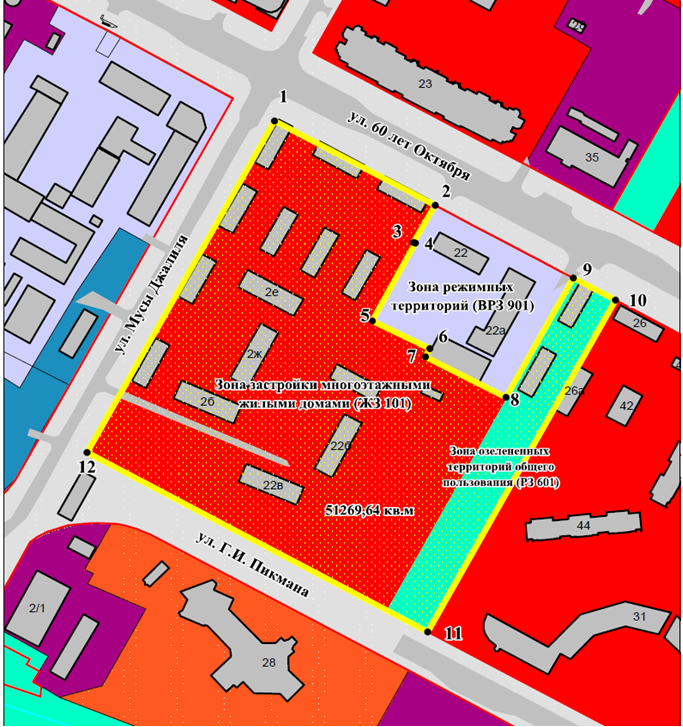 Условные обозначения:           - граница земельного участка для изъятия для муниципальных нужд           - красные линииОбщая площадь территории, попадающей под развитие, - 51 269,64 кв.м. Обозначение характерных точек границКоординатыКоординатыОбозначение характерных точек границХY14 420 012.74947 558.5324 420 113.99947 503.8634 420 100.40947 479.9744 420 101.45947 479.4754 420 074.27947 429.1964 420 110.66947 411.3374 420 107.78947 406.0384 420 158.66947 379.8894 420 201.14947 456.91104 420 227.54947 442.63114 420 109.19947 228.14124 441 894.42947 344.05